« Semons les mots qui font vivre »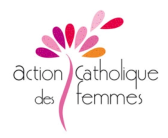 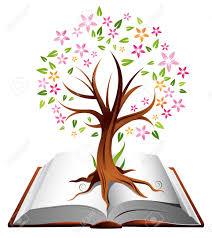                                  ACF Région CENTRE EST	Bonjour	Nous vous rappelons notre rencontre de région :Jeudi 19 Octobre 2017 à 10 h 00Maison Diocésaine 6 Avenue Adolphe MaxLYON L’ordre du jour est le suivant :Halte spirituelle : partages, remontées, les plus et les moins de ces journéesComptabilité : intervention de Madeleine, la fin d’année approche …..Projet Associatif : livre « Mots d’Elles »Passerelle : participation au n° 2Rencontre de région dans l’Allier en Juin prochain : avancement du projetCalendrier des prochaines rencontres : à fixerQuestions diversesAfin de nous organiser pour les repas nous vous demandons de vous inscrire au plus tard mercredi 11 octobre 2017 auprès de Marie Thérèse SEON(Tél : 04 77 53 67 92, mail : mt.seon@free.fr)Nous vous remercions d’avance pour votre participation à cette rencontre de rentrée. Pour les personnes s’étant déjà excusées de leur absence, si elles le souhaitent possibilité de nous faire parvenir leurs interrogations, projets, souhaits ……P/Le Bureau Brigitte FAYARD NDR Brigitte FAYARD-13 rue centrale- 43290 MONTFAUCON Tel 04 71 59 96 34 Mail fayardyv@wanadoo.fr 